У  К  Р А  Ї  Н  А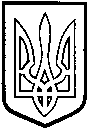 ТОМАШПІЛЬСЬКА РАЙОННА РАДАВ І Н Н И Ц Ь К О Ї  О Б Л А С Т ІРІШЕННЯ №279від 22 серпня 2017 року				           19 сесія 7 скликанняПро надання дозволу на підвезення учнівВідповідно до пункту 20 частини 1 статті 43 Закону України «Про місцеве самоврядування в Україні», статті 14 Закону України «Про освіту», статті 21 Закону України «Про загальну середню освіту», рішення 22 сесії районної ради 6 скликання від 26 червня 2013 року №353 «Про Програму розвитку освіти Томашпільського району на 2013-2017 роки», з метою недопущення порушень вимог і норм чинного законодавства щодо безпеки підвезення учнів школи до місця навчання та в зворотному напрямку, клопотання відділу освіти районної державної адміністрації і висновки постійних комісій районної ради з питань бюджету, роботи промисловості, транспорту, зв’язку, енергозбереження, розвитку малого і середнього підприємництва, регуляторної політики та з соціально - гуманітарних питань, питань охорони здоров’я, розвитку молодіжної політики та спорту, роботи з ветеранами, учасниками антитерористичної операції, районна рада ВИРІШИЛА:1. Надати дозвіл відділу освіти райдержадміністрації на перевезення учнів с.Паланка до НВК «Вапнярська ЗОШ І-ІІІ ступенів №3 - ДНЗ» і в зворотному напрямку.2. Відповідальність за організацію підвезення учнів покласти на відділ освіти райдержадміністрації (Мокрак Л.В.).3. Відділу освіти райдержадміністрації (Мокрак Л.В.) забезпечити організацію перевезення учнів за рахунок коштів місцевого бюджету.4. Контроль за виконанням даного рішення покласти на постійні комісії районної ради з питань бюджету, роботи промисловості, транспорту, зв’язку, енергозбереження, розвитку малого і середнього підприємництва, регуляторної політики (Кісь С.М.) та з соціально-гуманітарних питань, питань охорони здоров’я, розвитку молодіжної політики та спорту, роботи з ветеранами, учасниками антитерористичної операції (Затирка В.І.).Голова районної ради				Д.Коритчук